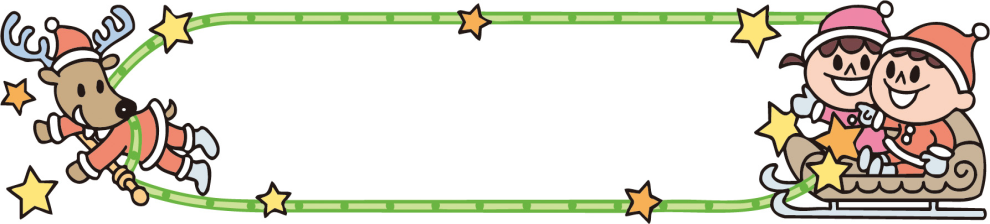 う。　　　　　今年も残すところ、あと１ケ月となりました。１２月は、クリスマスや冬休みと　　　　　楽しいことがたくさんありますね。風邪をひかないよう、元気にすごしましょう。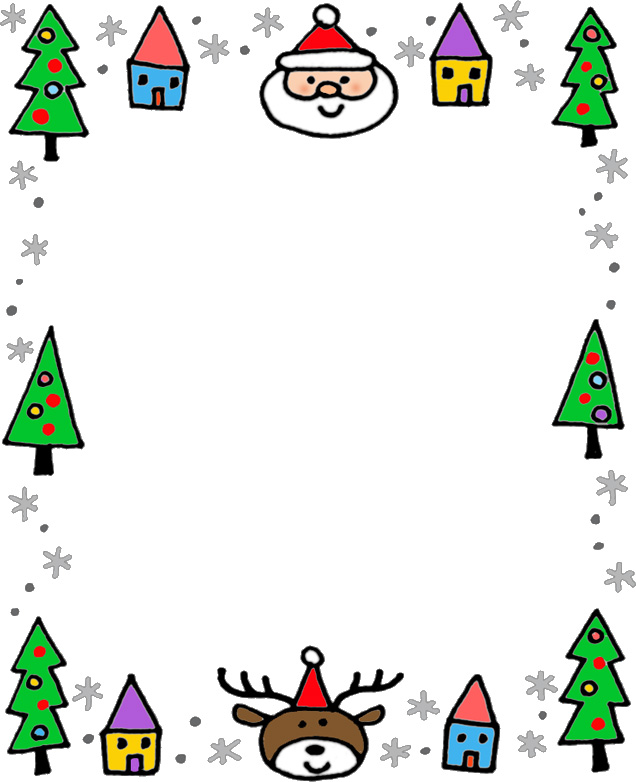 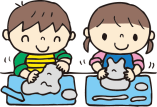 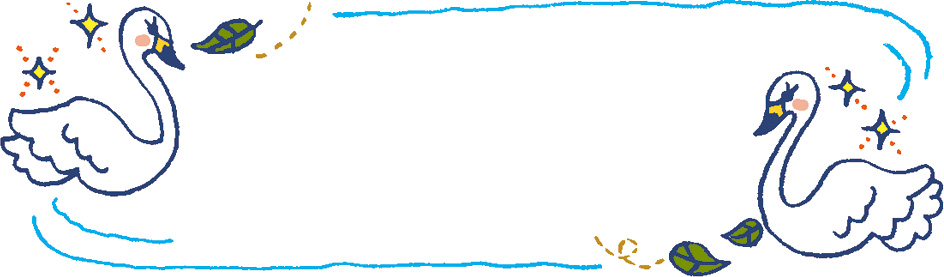 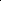 日月火水木金土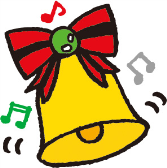 １２３まごまごサークル４５習字クラブ６お休み７８９１０まごまごサークル１１１２習字クラブ１３お休み１４１５１６１７まごまごサークル１８１９習字クラブ２０お休み２１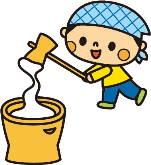 ２２２３天皇誕生日　お休み２４布ドッジボール大会２５スライムで遊ぼう２６習字クラブ２７お休み２８２９　お休み３０　お休み３１　お休み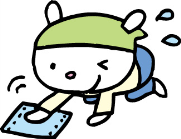 